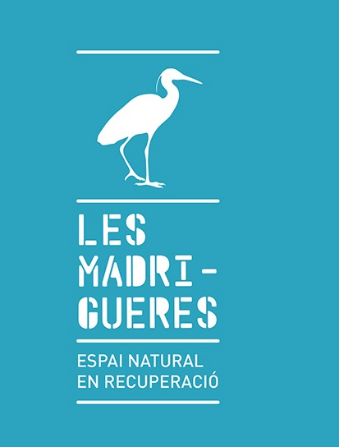 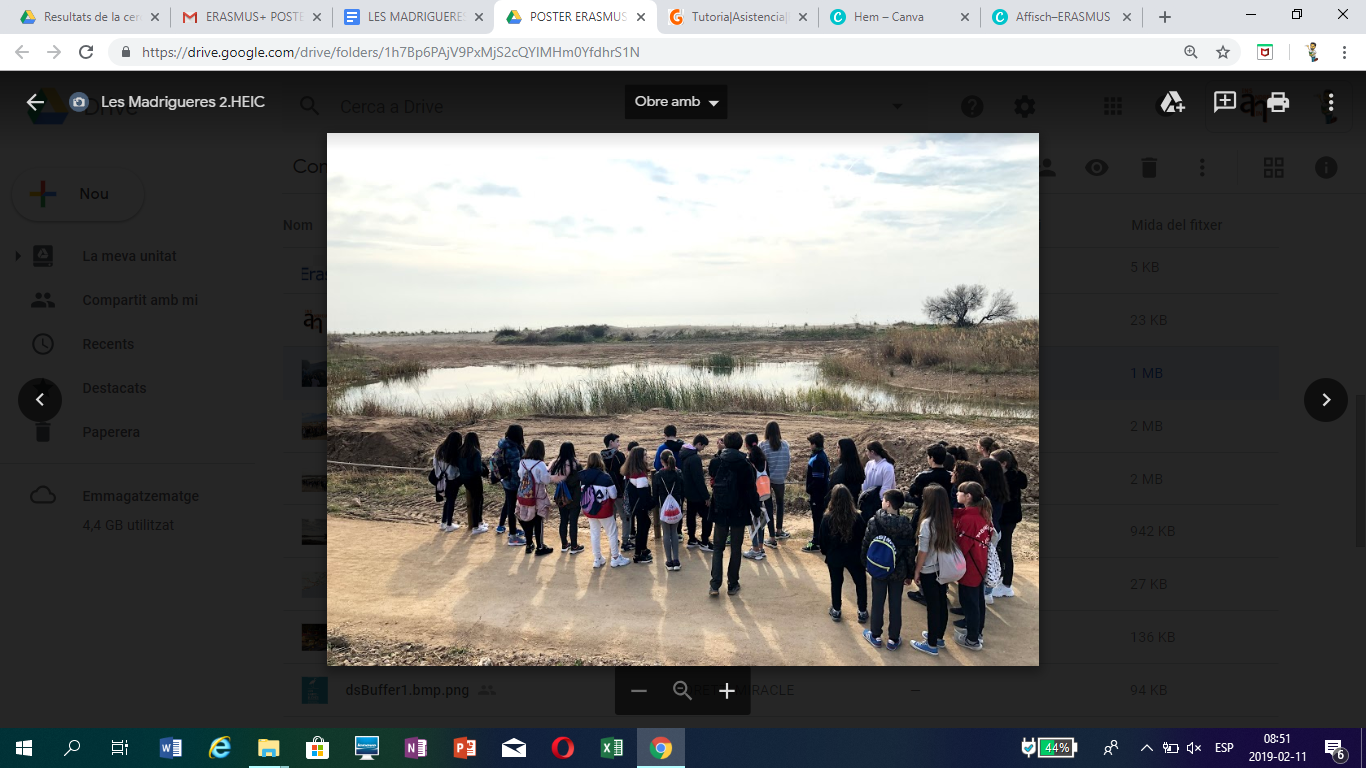 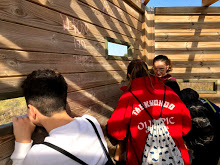 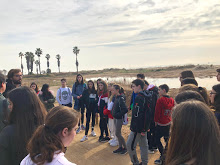 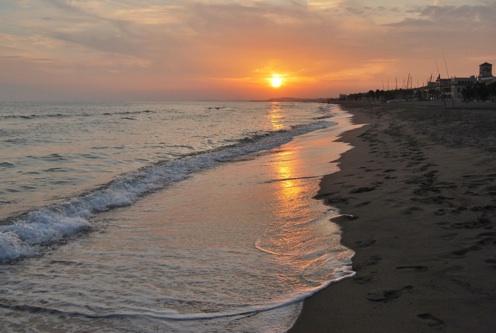 Sant Salvador BeachENDANGERED SPECIES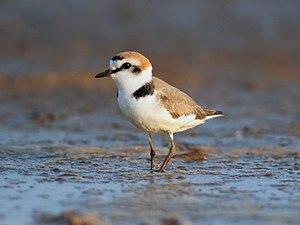 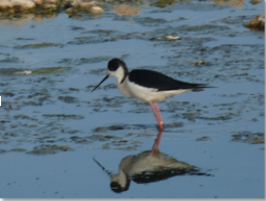         Kentish plover                                  Black winged stilt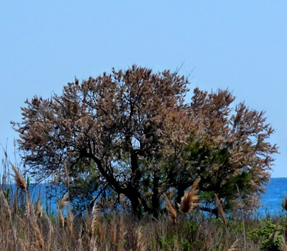 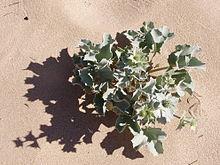 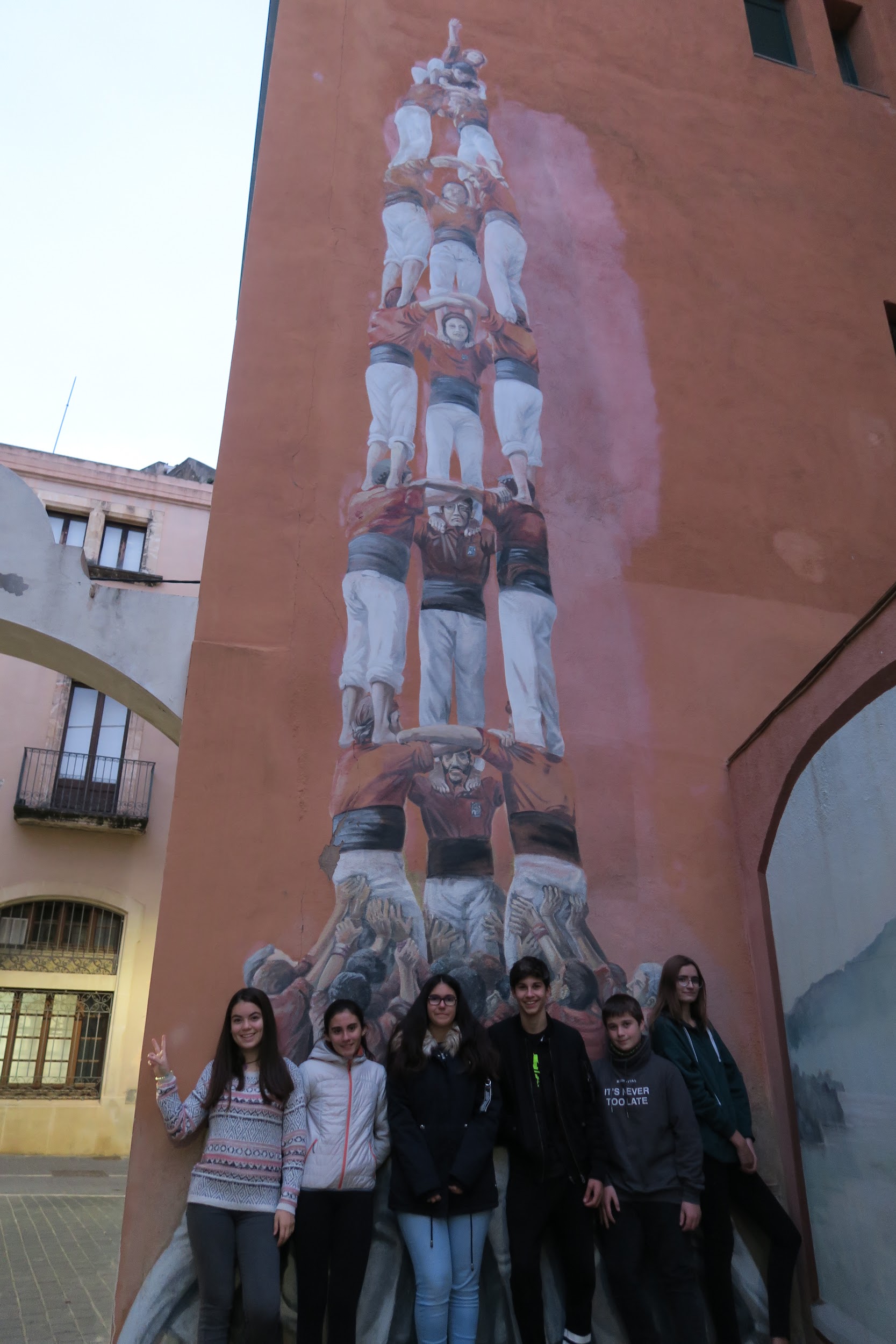    Tamarisk or Salt Cedar             Sea Thistle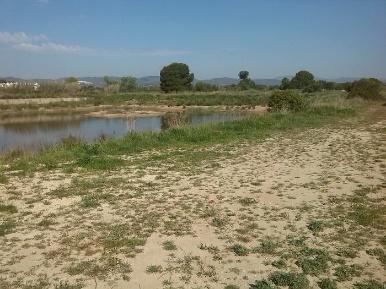 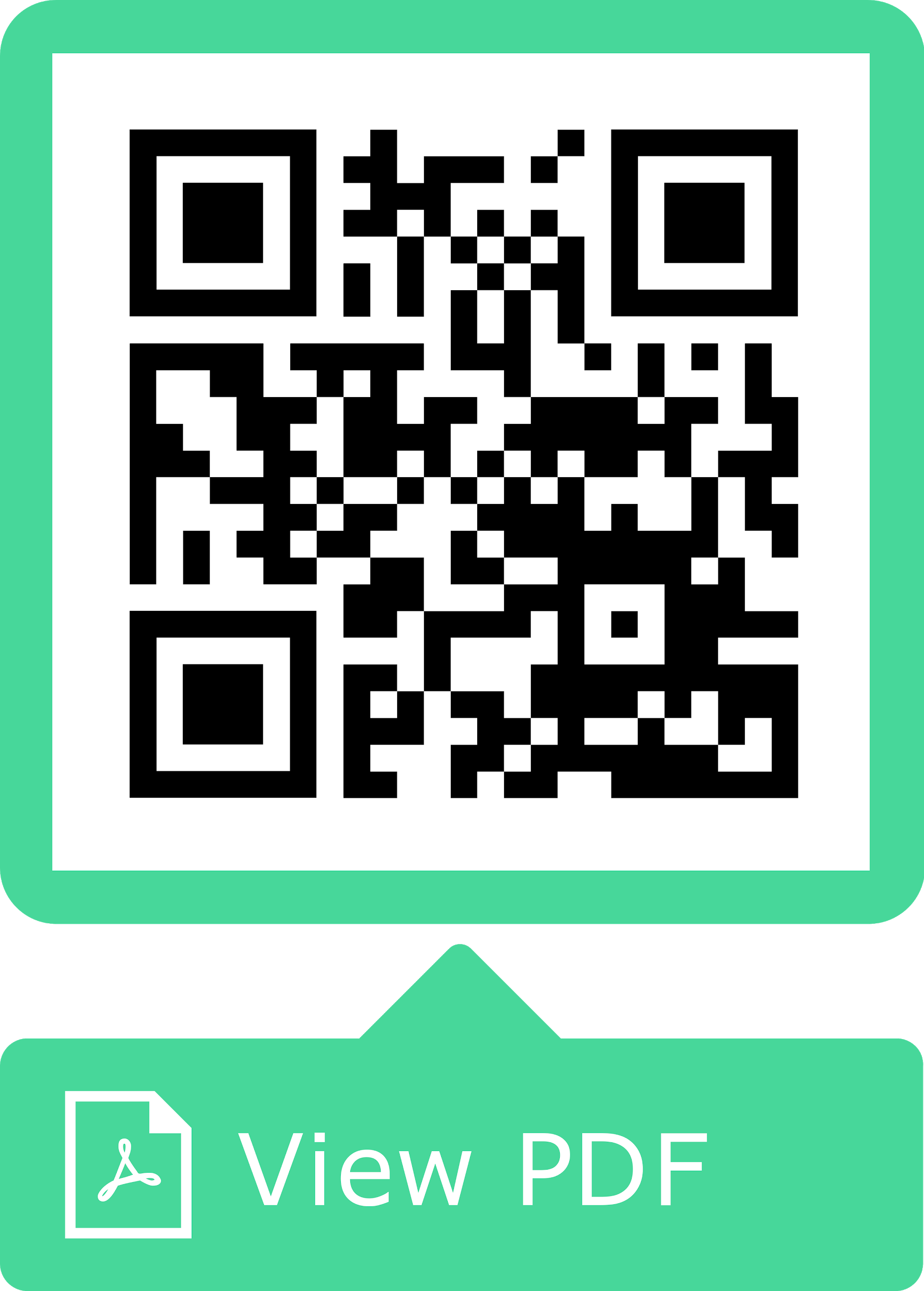        Bermuda grass                     	            Learn more...                                                                            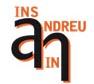 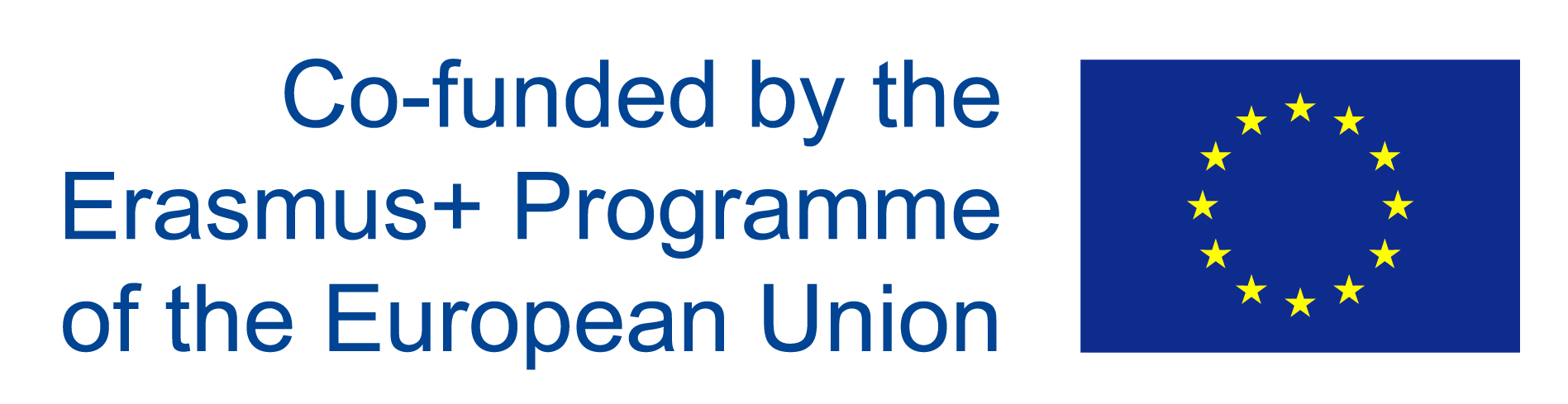 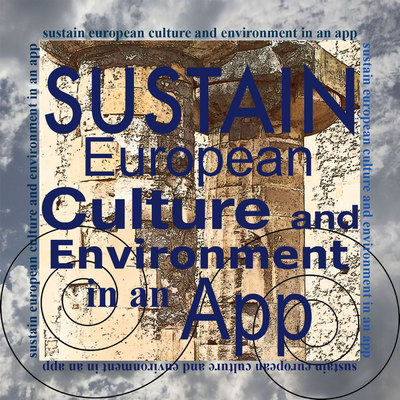      ECOTOURISM ITINERARYCultural and environmental heritage in El Vendrell, SPAIN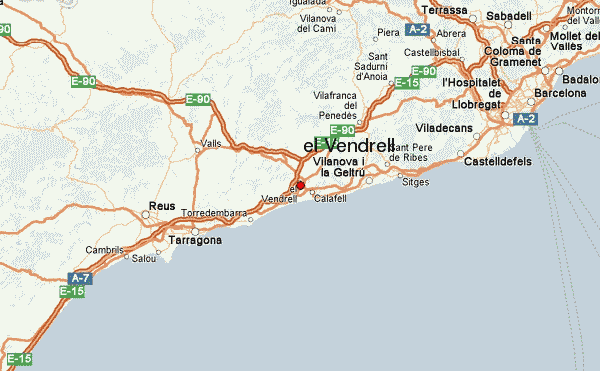 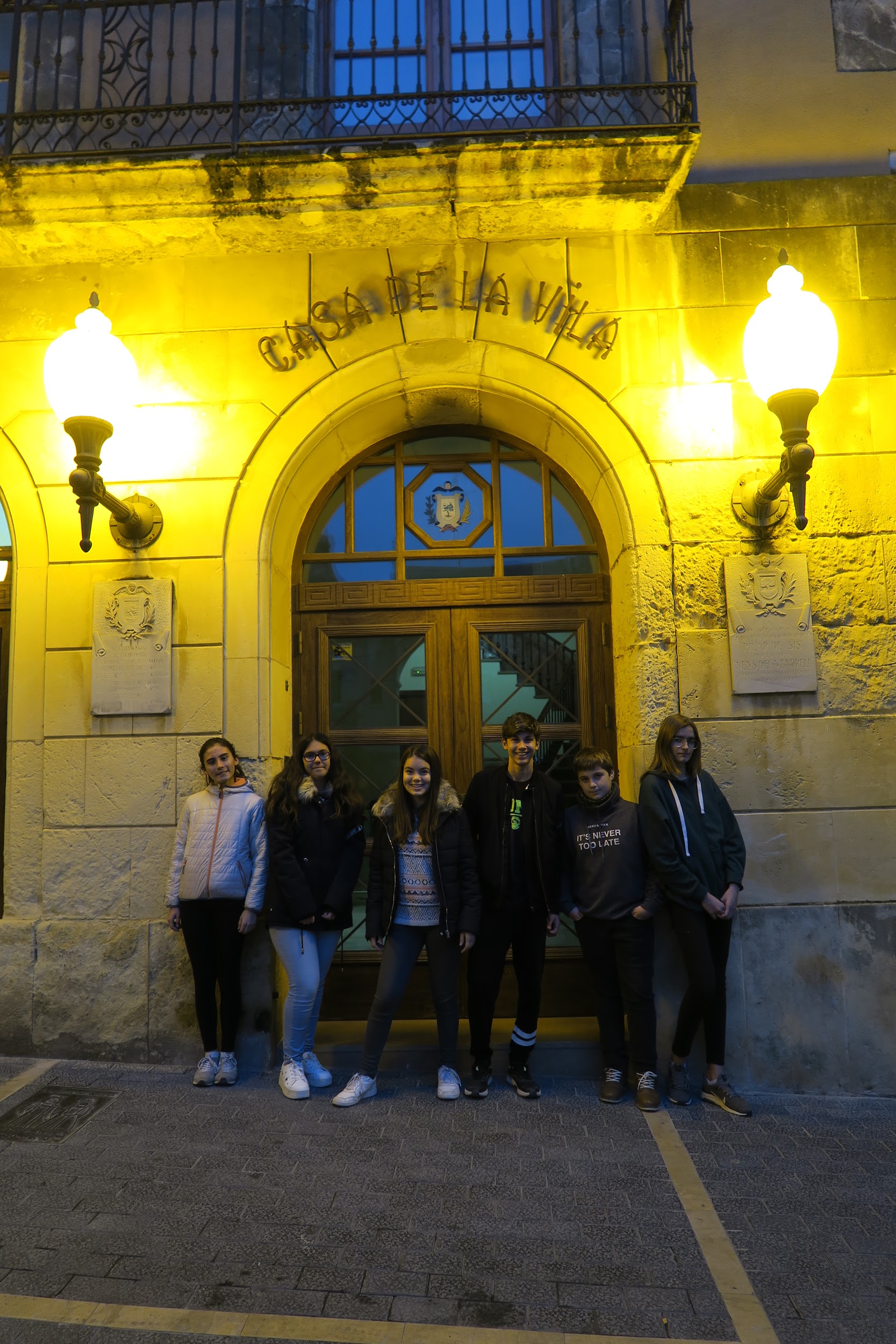 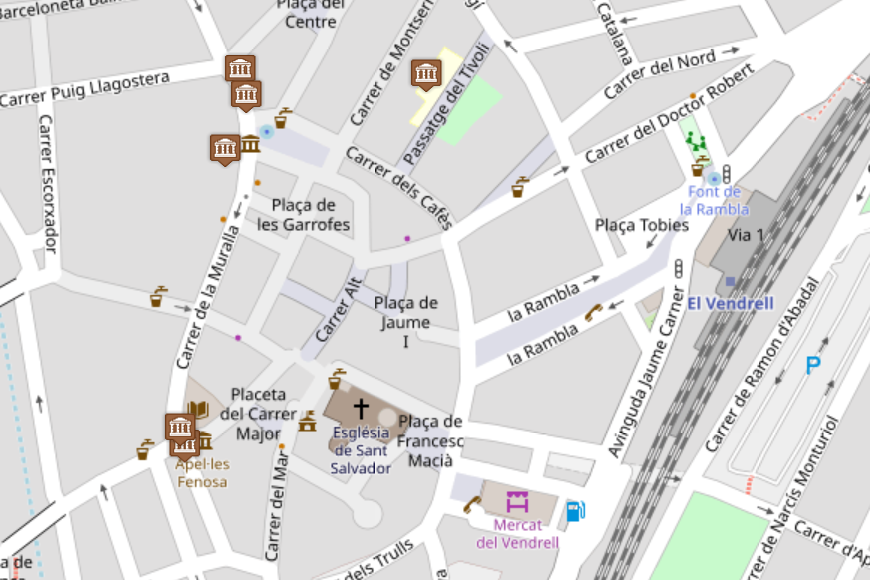 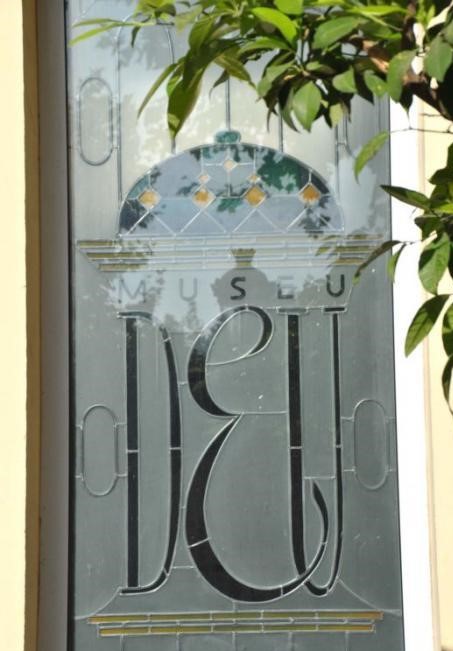 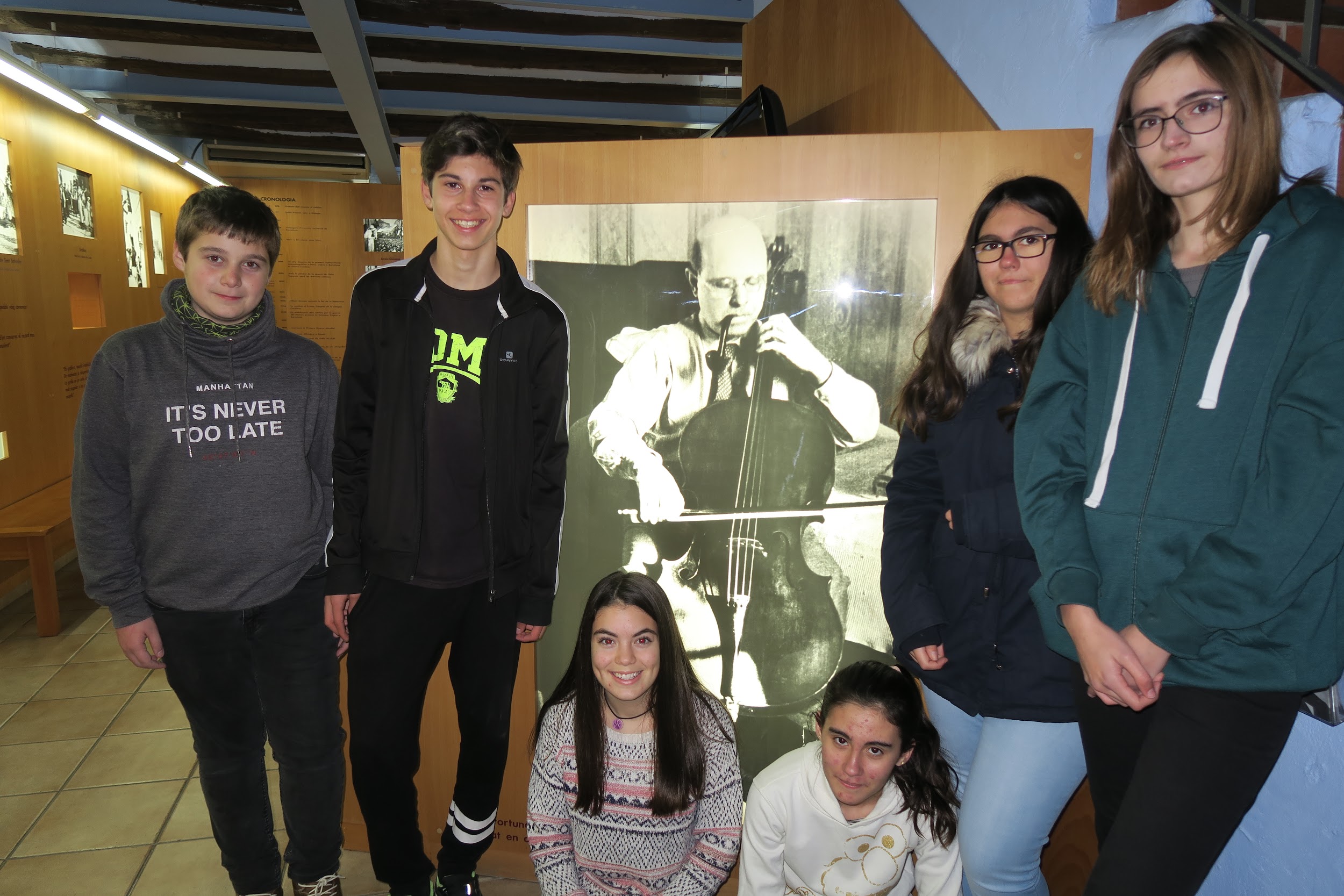 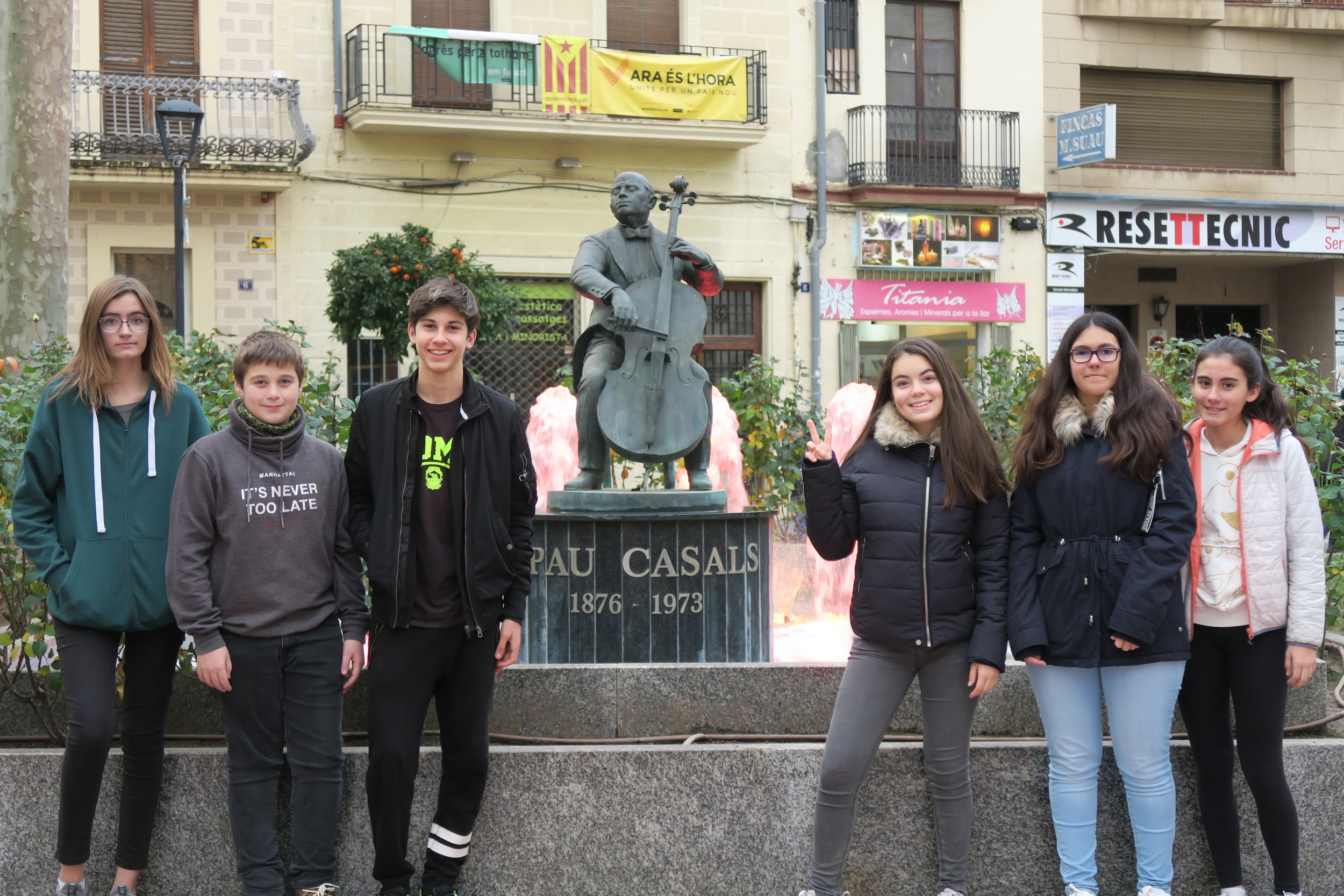 PAU CASALS HOUSE                       AUDITORIUM AND MUSEUM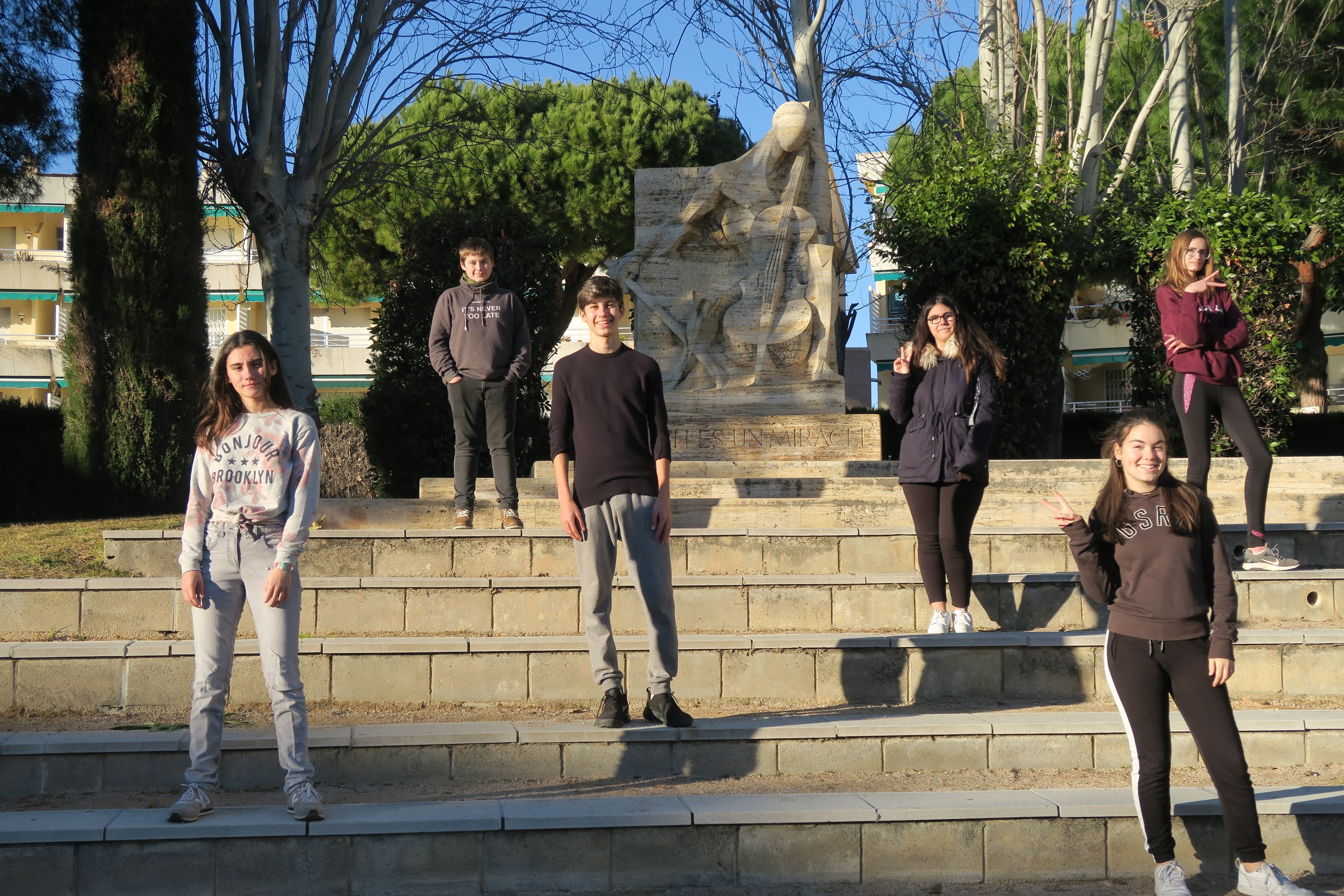 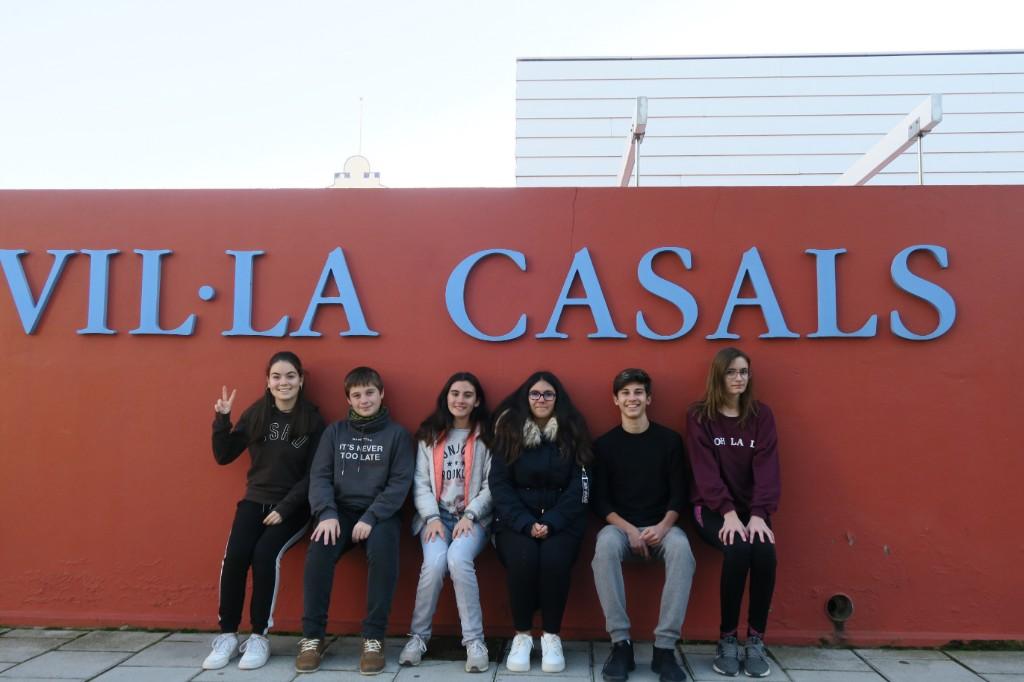 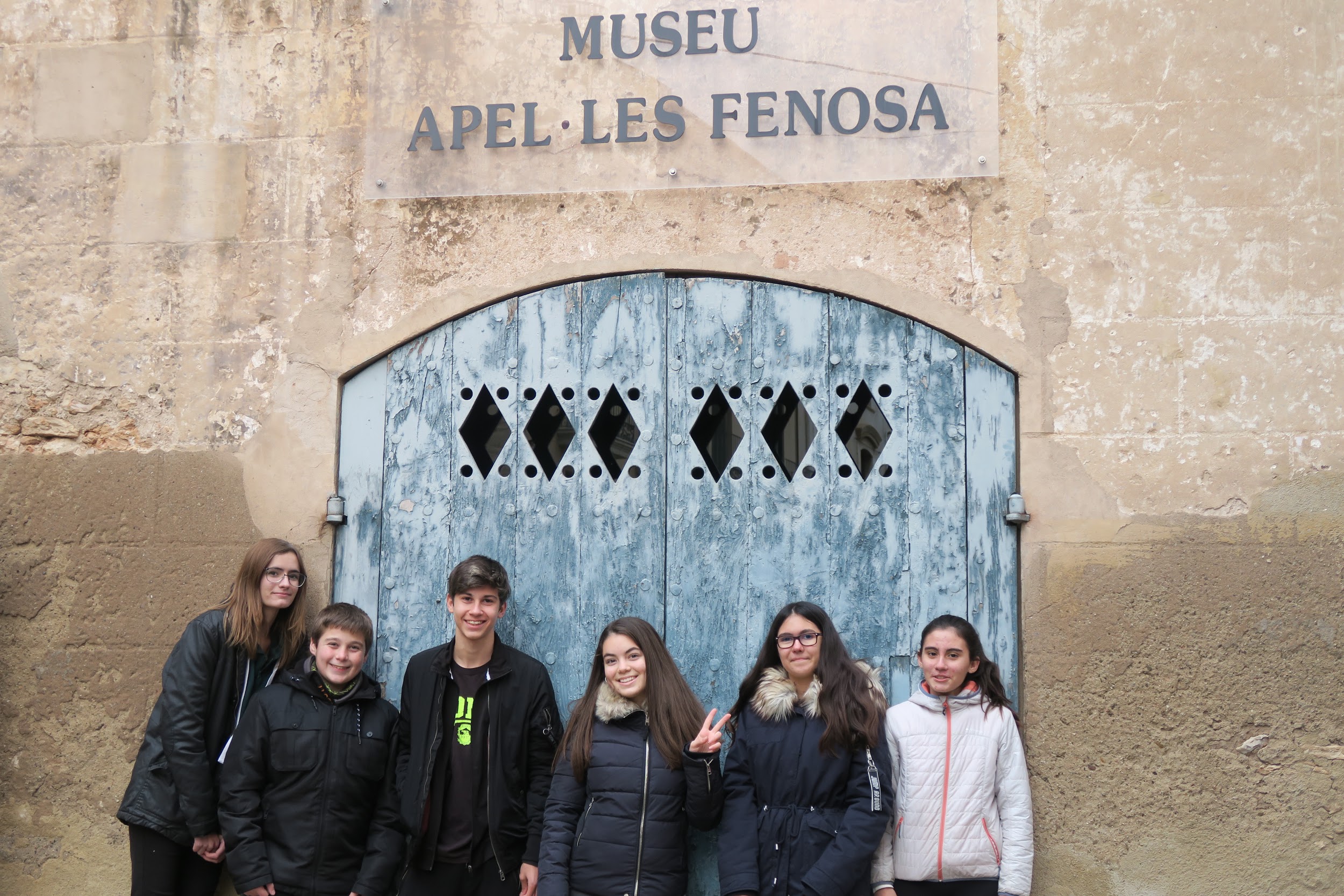 APEL·LES FENOSA MUSEUM      ÀNGEL GUIMERÀ MUSEUM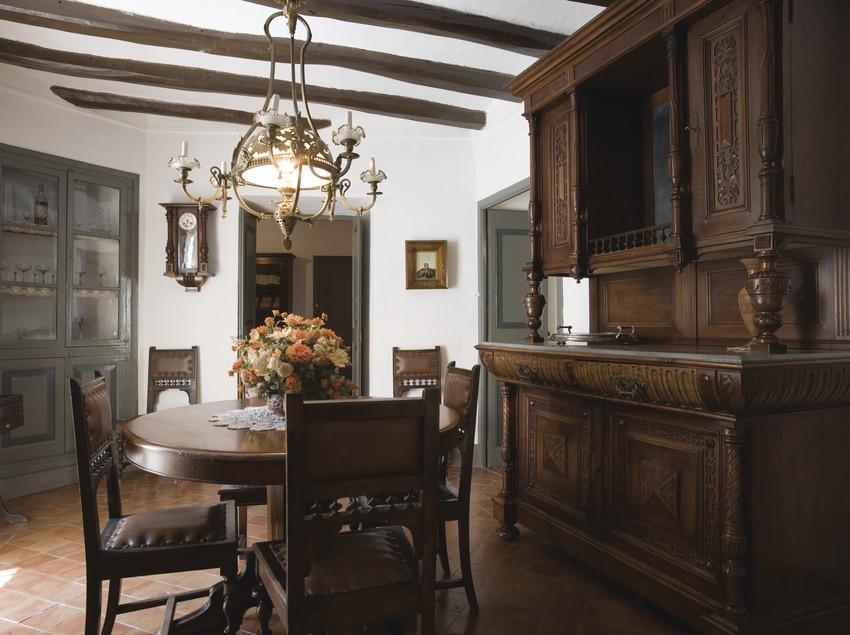  NATURA 2000Protected Areas NetworkNatura 2000 is a network of protected areas covering Europe's most valuable and threatened species and habitats. It is the largest coordinated network of protected areas in the world, extending across all 28 EU countries, both on land and at sea.“MASSÍS DE BONASTRE”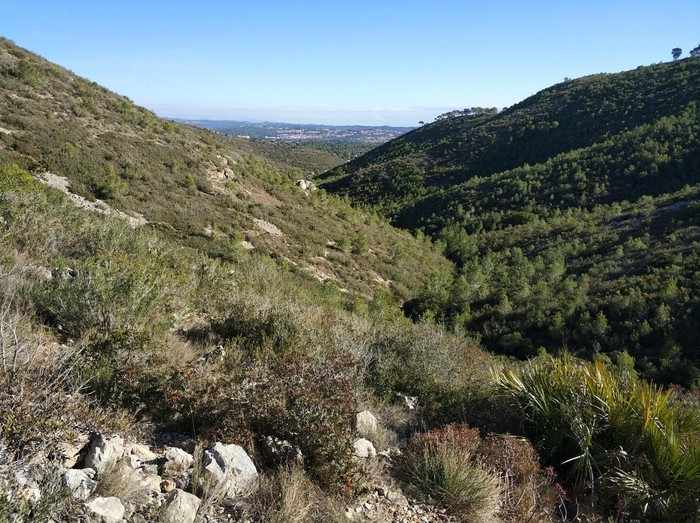 MARINE RESERVE MASIA BLANCA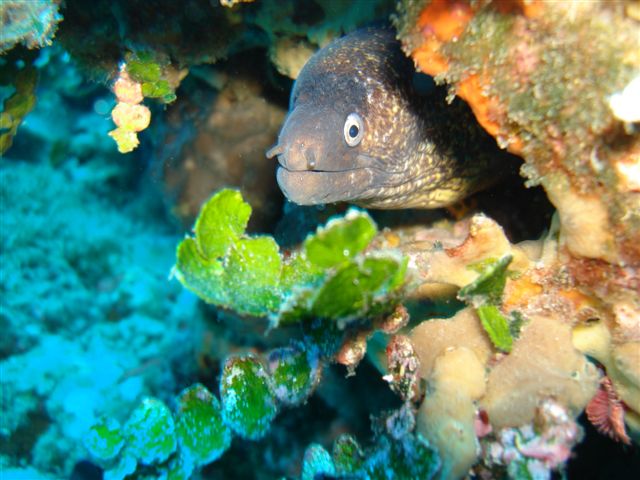 LES MADRIGUERESNatural Area of 25 ha between the rail train and the beach. It is the last place in the zone without buildings next to the beach. This wetland is a bird passage zone and in it grow protected plants and some birds in danger.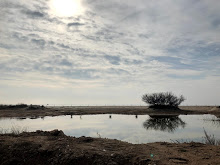 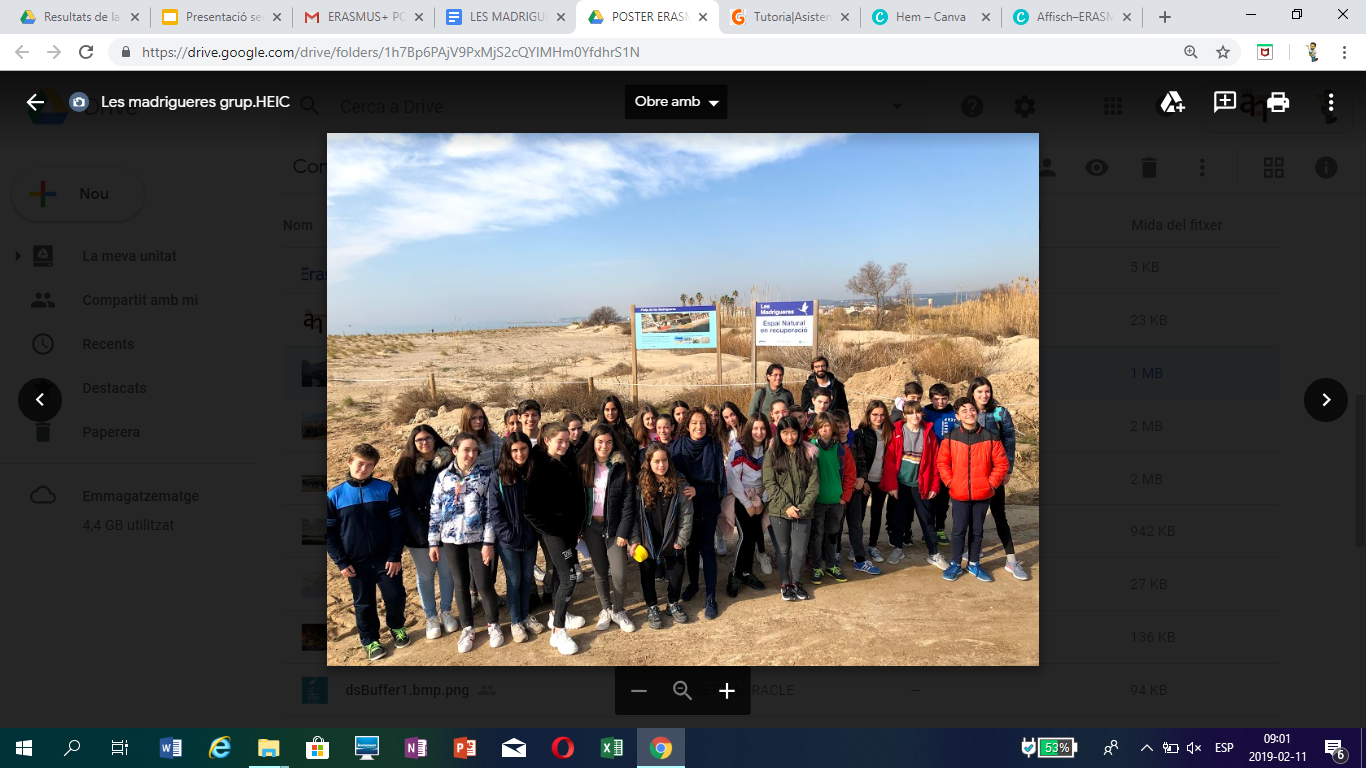 